Объединение «Домашний текстиль»Задание на 25 – 30 января.Построение выкройки шорт.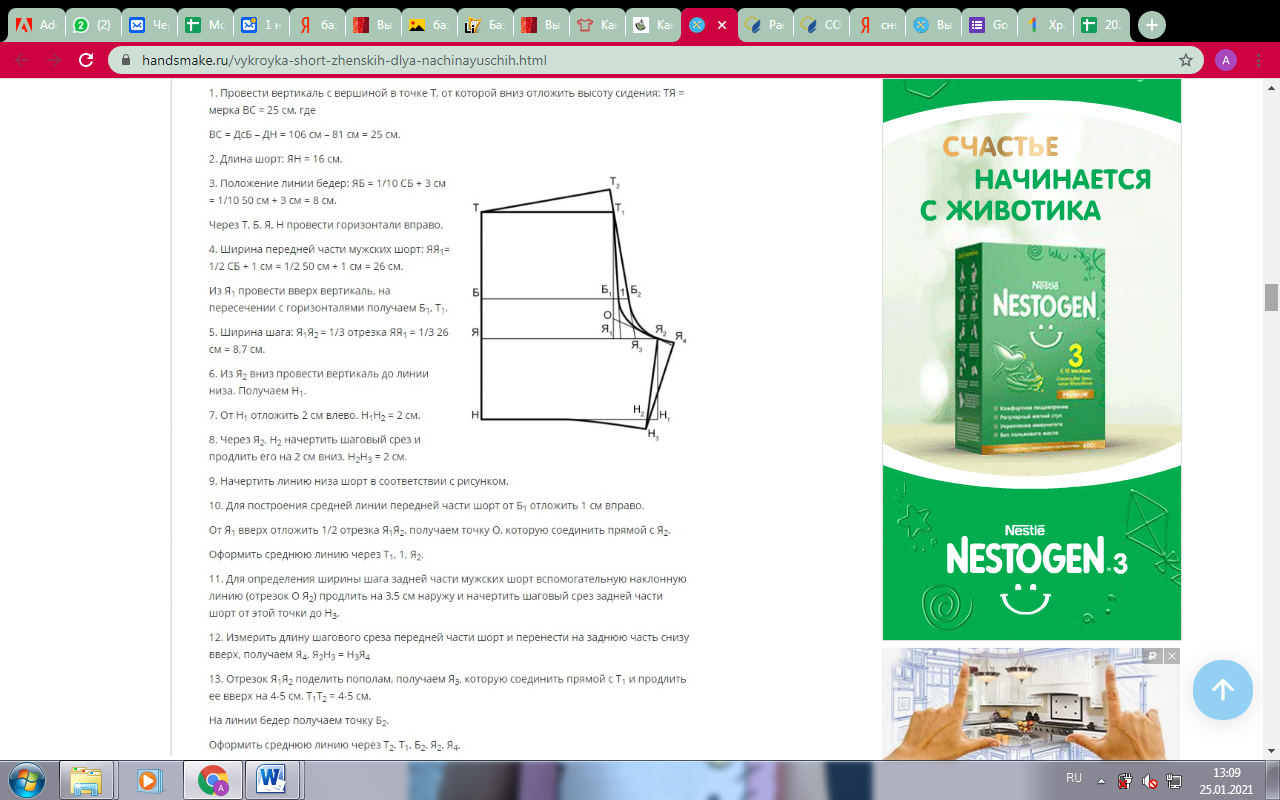 